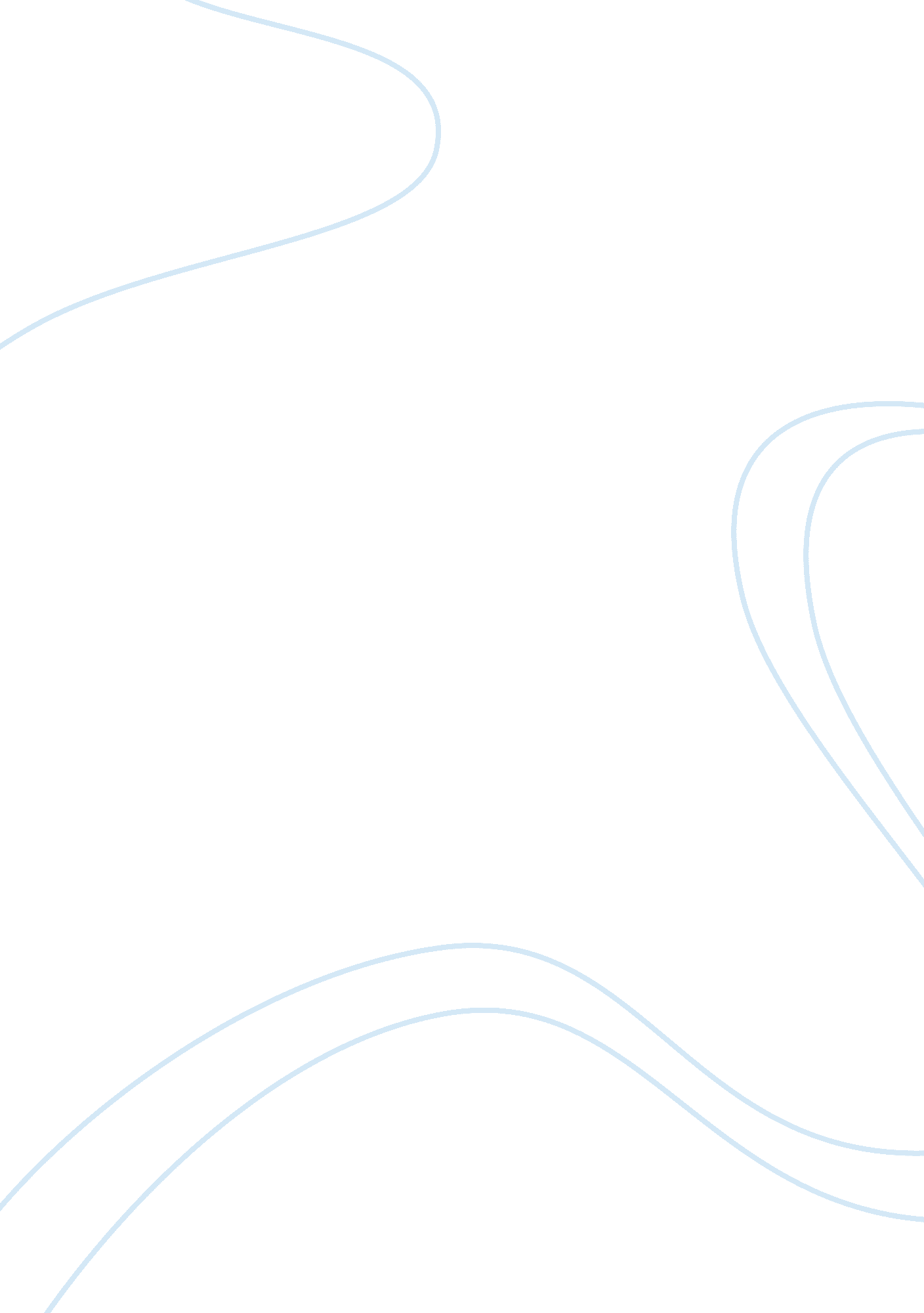 The 4 criteria in hrm essay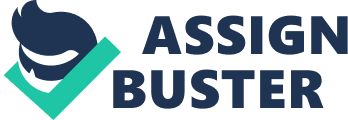 Contents Undertaking 6 Undertaking 1 The HRM director wants to take a strategic position of HRM. This position is particularly relevant as it relates to the relationships between internal resources ( HRM ) , scheme, and steadfast public presentation. It focuses on the publicity of sustained competitory advantage through the development of human capital instead than simply alining human resources to current strategic ends. Human resources can supply competitory advantage for the concern, every bit long as they are alone and can non be transcripts or substituted for by viing organisations. The focal point is non merely on the behavior of the human resources, but on the accomplishments, cognition, attitudes and competences which underpin this, and which have a more sustained impact on long-run endurance than current behavior. Barney provinces that in order for a resource to ensue in sustained competitory advantage it must run into the following four standards. The first standards The resource must be valuable. Wright and his co-workers argue that this is the instance where demand for labor is heterogenous, and where the supply of labor is besides heterogenous, in other words where different houses require different competences from each other and for different functions in the organisation, and where the supply of possible labor comprises persons with different competences. On this footing value is created by fiting an person ‘ s competences with the demands of the house and the occupation, as persons will do a variable part, and one can non be substituted easy for another. The 2nd standards The resources need to be rareness that is related to the first standard. An premise is made that the most of import competency for employees is cognitive ability due to future demands for adaptability and flexibleness. On the footing that cognitive ability is usually distributed in the population, those with high degrees of this ability will be rare. The endowment pool is non limitless and many employers are presently sing troubles in happening the endowment that they require. The 3rd standards The resources need to be inimitable. Wright et Al. argue that this quality applies to the human resource as rivals will happen it hard to place the exact beginning of competitory advantage from within the house ‘ s human resource pool. Besides rivals will non be able to double precisely the resource in inquiry, as they will be unable to copy the alone historical conditions of the first house. This history is of import as it will impact the behavior of the human resource pool via the development of alone norms and civilizations. Therefore even if a viing house recruited a group of persons from a rival they would still non be able to bring forth the same results in the new house as the context would be different. Two factors make this alone history hard to copy. The first is causal ambiguity, in other words it is impossible to divide out the exact causes of public presentation, as the amount is ever more than the parts ; and, 2nd, societal complexness that the composite of relationships and webs developed over clip which have an impact on public presentation is hard to dissect. The 4th standards The resources need to be non-substitutable. Wright and his co-authors argue that although in the short term it may be possible to replace human resources with others, for illustration technological 1s, in the long term the human resource is different as it does non go disused and can transferred across other merchandises, markets and engineerings. Undertaking 2 Recruitment can be a dearly-won and hard procedure when accomplishments are in short supply and labor markets are tight. In such fortunes the employer needs to sell it ‘ s occupations to possible employees so as to guarantee that it can bring forth an equal pool of appliers, but even so for some groups of staff it is acquiring harder to happen people who are both willing and able to make full the vacancies that are available. Barber ( 1998 ) points out, it is of import that employers do non see the enlisting procedure to be finished at the point at which a pool of applications has been received. It continues during the shortlisting and interviewing phases and is merely complete when an offer is made and accepted. Until that clip there is an ongoing demand to guarantee that a favorable feeling of secure the services of gifted appliers. Making out that the experience of working in a function is traveling to be more interesting or exciting than it truly will be is an easy trap to fall into, but finally it is counterproductive because it raises unrealistic outlooks. These so get rapidly dashed, taking to unneeded demotivation and, rather perchance, an early surrender. Methods of Recruitment and Selection External enlisting of Local Managerial: Advertising – In order to help them in outlining advertizements and puting them in suited media, many employers deal with a enlisting advertisement bureau. Such bureaus provide adept advice on where to put advertizements and how they should be worded and will plan them beautifully to accomplish maximal impact. Large organisations frequently subcontract all their advertisement work to an bureau with whom a reciprocally acceptable service-level understanding has been signed. In taking where to put a enlisting advertizement the purpose is to pull as many people as possible with the needed accomplishments and makings and to make people who are either actively looking for a new occupation or believing about making so. The demand is hence to put the advertizement where occupation searchers who are qualified to take on the function are most likely to look. Where the enlisting advertizement is of import in attract people ‘ s attending and must be included name and brief inside informations of using organisation ; occupation function and responsibilities ; developing to be provided ; cardinal points of the forces specification or competence profile ; salary and instructions about how to use. E-Recruitment – cyberspace enlisting takes two basic signifiers. The first is centred on the employer ‘ s ain web site, occupations being advertised alongside information about the merchandises and services offered by the organisation. The 2nd attack makes usage of the turning figure of cyber-agencies which combine the functions traditionally played by both newspapers and employment agents. They advertise the occupation and undertake shortlisting before they send on a choice of suited CVs to the employer. Huge nest eggs can besides be made by distributing with the demand to publish calendered enlisting booklets and other paperss to direct to possible campaigners. The other large advantage is speed. Peoples can react within seconds of reading about an chance by e-mailing their CV-matching package or on-line application signifiers. External enlisting of Operational Forces: As this group of people are relatively lower instruction, so that the above methods can non use on them. To elicit their attending on the enlisting vacancy, it is better to post the enlisting notice outside the mill or nearby topographic points. Internal enlisting of Local Managerial and Operational Forces: There are considerable advantages from the employer ‘ s position. First it is a great trade less expensive to enroll internally, there being no demand to pass money on occupation advertizements or enlisting bureaus. Alternatively a message can merely be placed in a company newssheet or posted on its intranet or staff notice boards. Further cost nest eggs and efficiency additions can be made because internal recruits are typically able to take up new stations much more rapidly than people being brought in from exterior. Even if they have to work some notice in their current places, they are frequently able to take on some of their new duties or undergo relevant preparation at the same clip. The other advantage stems from the fact that internal campaigners, as a regulation, are more knowing than new starting motors coming in from other organisations about what precisely the occupation involves. They are besides more familiar with the organisations civilization, regulations and geographics, and so take less clip to settle into their new occupations and to get down working at full capacity. Giving penchant to internal recruits, peculiarly every bit far as publicities are concerned, has the great advantage of supplying bing employees with an inducement to work hard, show their committedness and stay with the organisation when they might otherwise see looking for alternate employment. The pattern provides a powerful signal from direction to demo that bing employees are valued and that attractive calling development chances are available to them. Selection Method for Local Managerial: Application – application signifiers were considered to move as a utile preliminary to employment interviews and determinations, either to show more information that was relevant to such deliberations, or to set up such information in a standard manner. This made sorting of applications and shortlisting easier and enabled interviewers to utilize the signifier as the footing for the interview itself, with each piece of information on the signifier being taken and developed in the interview. There is heavy usage of CVs for managerial and professional stations. By and large, application signifiers are used as a straightforward manner of giving a standardised outline of the applier ‘ s history. This helps appliers show their instance by supplying them with a preset construction, it speeds the sorting and shortlisting or winnow of applications either by manus or electronically and it guides the interviewers every bit good as supplying the starting point for forces records. Interviews – it can besides be divided in the undermentioned types. Planned Interview – this is under good readying with some induced inquiries. Patterned Interview – this is under carefully pre-planned to high grade of truth and preciseness. Depth Interview – intensively examine the campaigner ‘ s background and thought, travel further to particular topic. Stress Interview – put campaigners under nerve-racking conditions, which mean put one individual who is non related in this interview to prove how steady you are while unpredictable status occured. Group Interview – all campaigners are called together and a group treatment is started. Panel Interview – held by more than one interviewer to prove campaigners ‘ immediate response. Successive Interview – campaigner is seen by one interviewer, so by a 2nd and so by a 3rd. Test – the usage of trials in employment processs is surrounded by strong feelings for and against. Those in favor of proving in general point to the undependability of the interview as a forecaster of public presentation and the greater possible truth and objectiveness of trial informations. Trials can be seen as giving credibleness to choice determinations. Those against them either dislike the objectiveness that proving implies or have difficulty in integrating trial grounds into the remainder of the grounds that is collected. Questions have been raised as to the relevancy of the trials to the occupation applied for and the possibility of unjust favoritism and prejudice. Besides, some campaigners feel that they can better their chances by a good interview public presentation and that the grade to which they are in control of their ain fate is being reduced by a cold-eyed modus operandi. Types of Trial: Aptitude Tests – it measure an person ‘ s possible to develop in either particular of general footings. This is in contrast to attainment trials, which measure the accomplishments an person has already acquired. When sing the consequences from aptitude trials it is of import to retrieve that a simple relationship does non be between a high degree of aptitude and a high degree of occupation public presentation, as other factors, such as motive, besides contribute to occupation public presentation. Aptitude trials can be grouped into two classs: those mensurating general mental ability or general intelligence, and those mensurating specific abilities or aptitudes. General Intelligence Tests – it sometimes called mental ability trials, are designed to give an indicant of overall mental capacity. A assortment of inquiries are included in such trials, including vocabulary, analogies, similarities, antonyms, arithmetic, figure extension and general information. Personality Tests – the argument still rages as to the importance of personality for success in some occupations and organisations. The demand for personality appraisal may be high but there is even more opposition to trials of personality than to trials of aptitude, partially because of the reluctance to see personality as in any manner mensurable. Personality trials are chiefly used for direction, professional and alumnus occupations, although there is grounds of their usage when high-performance squads are developed. Job Offering – presuming a suited campaigner has been arranged in suited station, he or she must have an offer. Selection Method for Operational forces: Interview – this is an informal interview, no demand for good planning. Trainability Tests – this used to mensurate a possible employee ‘ s ability to be trained, normally for craft-type work. Job Offering – same as local managerial places, it besides need to supply an offer to suited campaigner. Undertaking 3 The demand to develop Fitright ‘ s new employees is besides seen as a critical activity. A systematic theoretical account of larning and preparation would be at the bosom of this activity. This theoretical account should include four stairss, it will stipulate by the followers. Measure 1: Identifying acquisition and preparation demands The systematic preparation rhythm was developed to assist organisations travel off from adhoc non-evaluated preparation, and replace it with an orderly sequence of preparation activities, but this attack has been less outstanding of late. The theoretical account is set within an external environment and within an organisation scheme and an HR development scheme. Even if some of these elements are non made explicit, they will be implicitly. Note that the boundary lines are dotted, non uninterrupted. This indicates that the boundaries are permeable and overlapping. The internal portion of the theoretical account reflects a systematic attack to larning and to preparation. Learning demands may be identified by the person, by the organisation or in partnership, and this applies to each of the undermentioned stairss in the circle. Measure 2: Design preparation and development activity The planning and design of acquisition will be influenced by the acquisition aims and besides by the HR development scheme, which for illustration may incorporate a vision of who should be involved in preparation and development activities, and the accent on attacks such as self-development and e-learning activity, can get down, and should be capable to ongoing monitoring and evaluated at an appropriate clip in the hereafter to measure how behaviour and public presentation have changed. Measure 3: Carry out preparation and development Off-job preparation – instruction classs undertaken during a calling are often done on a parttime footing taking to a sheepskin or maestro ‘ s grade with a direction or concern label, and making for a professional organic structure. One of the major concerns with these different types of off-job classs and activities is the trouble of guaranting transportation of larning back to the workplace. On-job preparation: Manager training – the director as manager helps trainees to develop by giving them the chance to execute an increasing scope of undertakings, and by assisting them to larn from their experiences. Directors work to better the trainee ‘ s public presentation by inquiring seeking inquiries, actively listening, treatment, exhortation, encouragement, understanding, reding and supplying information and honest feedback. The director manager is normally in a place to make development chances for the trainee when this is appropriate. Alternatively a line director can make the chance for a trainee to fall in a working party or can set up a brief endorsement to another section. Coaches can portion inside information with the person they are training to assist them understand the political context in which they are working. Mentoring – in offers a broad scope of advantages for the development of the mentee or prot & A ; eacute ; g & A ; eacute ; , training as described above being merely one of the possible benefits of the relationship. The wise man may on occasion be the person ‘ s immediate director, but normally it is a more senior director in the same or a different map. Mentoring can transport out the following two maps. Career map – those facets of the relationship that chiefly heighten calling promotion, such as exposure and visibleness and sponsorship. Psychosocial map – those facets of relationship that chiefly heighten a sense of competency, lucidity of individuality and effectivity in managerial function. Peer relationships – supportive equal relationships at work are potentially more widely available to the person and offer a figure of benefits for the development of both parties. Most of us benefit from one or a figure of peer relationships at work but frequently we do non readily appreciate their part towards our development. Peer relationships most frequently develop on an informal footing and supply common support. Self-development – witting attempt to derive the most from natural acquisition in a occupation and to utilize the learning rhythm as model. It focus on specific accomplishments development, frequently extends to attitude development and personal growing. It based on observation, roll uping farther feedback, experimenting with different attacks and reexamining what has happened. Measure 4: Evaluation of preparation and development One of the most cloudy and unsatisfactory facets of the preparation occupation is measuring its effectivity, yet it is going more necessary to show value for money. A familiar method of rating is the post-course questionnaire, which class members complete on the concluding twenty-four hours by replying obscure inquiries that require them to measure facets of the class utilizing merely such general footings as ‘ good ‘ , ‘ very good ‘ or ‘ outstanding ‘ . The drawbacks with such questionnaires are, foremost, that there is a powerful halo consequence, as the class will hold been, at the really least, a welcome interruption from everyday and there will likely hold been some attractive periphery benefits such as remaining in a comfy hotel and basking rich nutrient. Second, the questionnaire tends to measure the class and non the acquisition, so that the individual go toing the class is measuring the quality of the coachs and the ocular AIDSs, alternatively of being directed to analyze what has been learned. Undertaking 4 In order to pull off industrial dealingss efficaciously, the CEO should hold the undermentioned cognition and accomplishments. Management control – the cardinal pick is between the two basically different control schemes identified by Friedman ( 1977 ) ; ‘ direct control ‘ and ‘ responsible liberty ‘ . The former involves near supervising by directors who determine what work is done, when and by whom. Employees are required to make what they are told and are non given any meaningful daily influence over the manner their work is organized or performed. Hard work is rewarded, while disciplinary countenances are conspicuously used to discourage fractious behavior. Responsible liberty, by contrast, is both subtler and a great trade more pleasant from the employees ‘ point of position. It is besides believed by many directors to be more desirable because it leads to less conflict with staff, and more cost effectual because less direction clip needs to be spent oversing the activities of others. Here the organisation sets the aims, communicating clearly to its staff what it wants them to accomplish, but it allows employees as much liberty as is operable to make up one’s mind how and when they meet these aims. Labour-market orientation – one strategic pick that many employers have taken in response to fastening labour market conditions has been to seek position as an ’employer of pick ‘ or even as the employer of pick in their industry. This involves doing themselves more attractive to prospective employees than rival organisations, the purpose being to – secure and so to keep on to the services of high performing artists. Positioning every bit organisation as an employer of pick can be expensive in the short term, but over clip dividends are reaped because fewer people are required, and those that are employed aid guarantee that the organisation meets its aims more efficaciously and expeditiously than its challengers. Sustained competitory advantage therefore consequences. It follows that employers seeking to accomplish employer of employee dealingss schemes that increase the opportunities that employees are satisfied and diminish the likeliness of dissatisfaction. Management manner – one of the best-known typologies of direction manner is developed by Purcell and Sisson ( 1983 ) . They summarized into five classs, they are, traditional ; paternalist ; advisory ; constitutional and timeserving. It is besides possible to see direction manners in footings of the extent and nature of corporate employee engagement in determination devising. It synthesized into seven classs, i. e. normative ; disorganized ; advisory ; negotiated ; participative and commanding. Employee engagement – effectual bipartisan communicating between direction and workers is indispensable to cut down misinterpretation and minimise industrial struggles. In order to better the current systems, staffs are encouraged to propose new attack by squad briefing, suggestion strategies attitude studies and quality circle……etc. Union acknowledgment – the individual most of import strategic determinations that directors may hold to take in the employee dealingss sphere concern trade brotherhood acknowledgment. A characteristic of some corporate understandings is an credence that certain affairs are potentially capable to dialogue with the recognized brotherhood, while in other countries the brotherhood has the right merely to be consulted or informed. Undertaking 5 How public presentation rhythm can pull off single public presentation? Business mission, values, aims and competences – there is an premise that before it is able to be after and pull off single public presentation the organisation will hold made important stairss in placing the public presentation required of the organisation as a whole. In most instances this will affect a mission statement so that public presentation is seen within the context of an paramount subject. In add-on adult male organisations will place the strategic concern aims that are required within the current concern context to be competitory and that align with the organisation ‘ s mission statement. Planing public presentation – single aims derived from squad aims and an in agreement occupation description can be jointly devised by director and employee. These aims are outcome oriented instead than undertaking oriented, are tightly defined and include steps to be assessed. The aims are designed to stretch the person, and offer possible development every bit good as meeting concern demands. It is helpful to both the organisation and the single if aims are prioritized. Delivering and supervising public presentation – forming the resources and off-job preparation is clearly indispensable. Employees carry out on-going reappraisals to be after their work and precedences and besides to rede the director good in progress if the agreed public presentation will non be delivered by the agreed day of the months. Both employee and director reappraisal ensures that information is shared. For illustration, a director needs to be kept up to day of the month on employee advancement, while the employee needs to be kept up to day of the month on organisational alterations that have an impact on the in agreement aims. Both demand to portion perceptual experiences of how the other is making in their function, and what they could make that would be more helpful. Formal public presentation review/ assessment – regular formal reappraisals are needed to concentrate on developmental issues and to actuate the employee. Besides, an one-year reappraisal and appraisal is needed, of the extent to which aims have been met – and this may good impact wage received. Some organisations encourage employees to give upward feedback to their directors at this point in the rhythm. Reward – some public and private organisations found that the virtue component of wage was excessively little to actuate staff, and sometimes seen as dissing. Although public presentation direction organisations were more likely than others to hold virtue or performance-related wage ( Bevan and Thompson 1992 ) , some organisations have regretted its inclusion. Undertaking 6 A major current characteristic of the literature and rhetoric about wage systems has been a concern with shaping and polishing wages schemes. While different authors have different thoughts about what precisely constitutes a strategic attack to the direction of wages, most agree that it is chiefly about alining an organisation ‘ s payment agreements and wider wages systems with its concern aims. This means developing systems which enhance the opportunities that an organisation ‘ s employees will seek actively to lend to the accomplishment of its ends. So if improved quality of service is the major concern aim, this should be reflected in a payment system which rewards front-line staff who provided the best criterions of service to clients. While the CEO and HR director coming up with an appropriate wage and wages scheme, they should see the undermentioned points. Job rating – one of the chief undertakings associated with the disposal of hebdomadal or monthly salary payments is puting the differential spreads. It is necessary ever to beguile the three factors of public presentation, market rate and equity. It is seldom possible or wise to pay people merely harmonizing to their public presentation or part, and associating payment merely to developments in the labour market can do working relationships really hard. Job rating is the most common method used to compare the comparative values of different occupations in order to supply the footing for a rational wage construction. Attracting staff – the more attractive the bundle, the more applications will be received from possible employees and the more pick the organisation will hold when make fulling its vacancies. Retaining staff – this requires a bundle which is attractive plenty to forestall people from going dissatisfied and looking elsewhere for calling development chances. Motivating staff – the inquiry of the extent to which money of all time can positively actuate has long been debated by occupational psychologists, many of whom accept that the power of pecuniary wages to actuate is really limited, at least over the longer term. The importance of equity – whatever methods are used to find wage degrees and to make up one’s mind what elements make up the single wage bundle, employers must guarantee that they are perceived by employees to run equitably. A standard attack for the finding of wage across the organisation ; as small subjective or arbitrary determination devising as is executable ; maximal communicating and employee engagement in set uping wage finding mechanisms ; lucidity in wage finding affairs so that everyone knows what the regulations are and how they will be applied. Broadbanding – attending has progressively been given in recent old ages to the debut of ‘ broadbanding ‘ as a manner of retaining the positive characteristics of traditional wage graduated tables while cut downing some of the less desirable effects. Broadbanding basically involves retaining some signifier of rating system while greatly cut downing the Numberss of classs or salary sets. 